	Để tiếp tục góp phần chia sẻ với những khó khăn trong sản xuất kinh doanh của các khách hàng sử dụng điện là cơ sở lưu trú du lịch bị ảnh hưởng của dịch bệnh COVID-19 kéo dài và các cơ sở cách ly, cơ sở y tế phòng chống dịch, Tập đoàn Điện lực Việt Nam đã chủ động báo cáo Thủ tướng Chính phủ và Bộ Công Thương cho phép thực hiện việc giảm giá điện, giảm tiền điện. Ngày 02/6/2021, Chính phủ đã ban hành Nghị quyết số 55/NQ-CP về phương án hỗ trợ giảm giá điện, giảm tiền điện (đợt 3) cho các khách hàng sử dụng điện. 	Căn cứ Nghị quyết số 55/NQ-CP của Chính phủ và văn bản số 3163/BCT-ĐTĐL ngày 03/6/2021 của Bộ Công Thương về việc triển khai thực hiện phương án hỗ trợ giảm giá điện, giảm tiền điện (đợt 3) cho các khách hàng sử dụng điện, Tập đoàn Điện lực Việt Nam (EVN) xin thông tin về phương án thực hiện giảm giá bán điện, giảm tiền điện cho các khách hàng sử dụng điện để tháo gỡ khó khăn trong bối cảnh tác động của dịch COVID-19 đợt 3 như sau: Đối tượng hỗ trợ giảm giá điện, giảm tiền điện:		Giảm giá điện và giảm tiền điện cho các đối tượng khách hàng như sau:a) Giảm giá bán điện từ mức giá bán lẻ điện áp dụng cho kinh doanh bằng mức giá bán lẻ điện áp dụng cho các ngành sản xuất quy định tại Quyết định số 648/QĐ-BCT ngày 20/3/2019 của Bộ trưởng Bộ Công Thương quy định về điều chỉnh mức giá bán lẻ điện bình quân và quy định giá bán điện cho khách hàng sử dụng điện là cơ sở lưu trú du lịch theo quy định tại Luật Du lịch 2017 và các văn bản pháp luật có liên quan.b) Giảm tiền điện (giá trị trước thuế) trực tiếp cho các cơ sở phục vụ phòng, chống dịch COVID-19 không thu phí, mua điện từ Tổng công ty Điện lực/Công ty Điện lực thuộc Tập đoàn Điện lực Việt Nam và các đơn vị bán lẻ điện. Mức giảm tiền điện như sau:- Giảm 100% tiền điện cho các cơ sở đang thực hiện làm nơi cách ly, khám bệnh tập trung bệnh nhân nghi nhiễm, đã nhiễm COVID-19.- Giảm 20% tiền điện cho các cơ sở y tế đang được dùng để khám, xét nghiệm, điều trị bệnh nhân nghi nhiễm, đã nhiễm COVID-19.Không thực hiện hỗ trợ giảm tiền điện đối với các cơ sở phục vụ phòng, chống bệnh COVID-19 thu phí cách ly y tế tập trung được quy định tại Nghị quyết số 16/NQ-CP ngày 08/02/2021 về chi phí cách ly y tế, khám, chữa bệnh và một số chế độ đặc thù trong phòng, chống dịch COVID-19. 	2. Thời gian hỗ trợ giảm giá điện, giảm tiền đợt 3 cho khách hàng sử dụng điện theo quy định tại mục 1: là 07 tháng từ kỳ hóa đơn tiền điện tháng 6 đến kỳ hóa đơn tiền điện tháng 12 năm 2021. 		3. Đối với đơn vị bán lẻ điện: thực hiện hoàn trả tiền điện tương ứng với số tiền các đơn vị này hỗ trợ các đối tượng khách hàng tại mục 1 của văn bản này trong phạm vi quản lý của đơn vị bán lẻ điện	4. Danh sách các cơ sở phục vụ phòng chống dịch COVID-19 không thu phí được giảm tiền điện do Ban Chỉ đạo Quốc gia phòng, chống dịch bệnh COVID-19, Bộ Quốc phòng, Bộ Công an, Ủy ban nhân dân các tỉnh, thành phố trực thuộc Trung ương cung cấp cho các đơn vị điện lực. 	5. Sau thời gian hỗ trợ giảm giá điện, giảm tiền điện quy định tại mục 2 (từ kỳ hoá đơn tháng 1 năm 2022 trở đi) áp dụng giá bán điện theo quy định tại Quyết định số 648/QĐ-BCT.	Theo ước tính của EVN, số tiền hỗ trợ giảm giá điện cho khách hàng là cơ sở lưu trú du lịch khoảng 1.470 tỷ đồng (chưa bao gồm thuế VAT) và số tiền hỗ trợ giảm tiền điện cho các cơ sở phục vụ phòng, chống dịch COVID-19 khoảng 100 tỷ đồng trong đợt này.	Như vậy, đến nay mặc dù EVN cũng gặp rất nhiều khó khăn do tác động của dịch COVID-19 nhưng trên tinh thần tích cực chia sẻ với những khó khăn trong sản xuất kinh doanh của các khách hàng sử dụng điện bị ảnh hưởng của dịch bệnh COVID-19 và các cơ sở cách ly, cơ sở y tế phòng chống dịch, Tập đoàn Điện lực Việt Nam đã kịp thời báo cáo Thủ tướng Chính phủ và các Bộ ngành để cho phép thực hiện việc giảm giá điện, giảm tiền điện trong 3 đợt trong các năm 2020 và 2021 với tổng số tiền là hơn 13.800 tỷ đồng.	THÔNG TIN LIÊN HỆ:	Ban Truyền thông - Tập đoàn Điện lực Việt Nam;	Email: bantt@evn.com.vn	Điện thoại: 024.66946405/66946413;   Fax: 024.66946402	Địa chỉ: Số 11 phố Cửa Bắc, phường Trúc Bạch, quận Ba Đình - Hà Nội;	Website: www.evn.com.vn, www.tietkiemnangluong.vn 	Fanpage: www.facebook.com/evndienlucvietnam 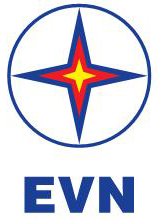 TẬP ĐOÀN ĐIỆN LỰC VIỆT NAMTHÔNG TIN BÁO CHÍEVN GIẢM GIÁ ĐIỆN, GIẢM TIỀN ĐIỆN LẦN 3 CHO CÁC KHÁCH HÀNG SỬ DỤNG ĐIỆN BỊ ẢNH HƯỞNG BỞI DỊCH BỆNH COVID-19Hà Nội, ngày 3 tháng 6 năm 2021